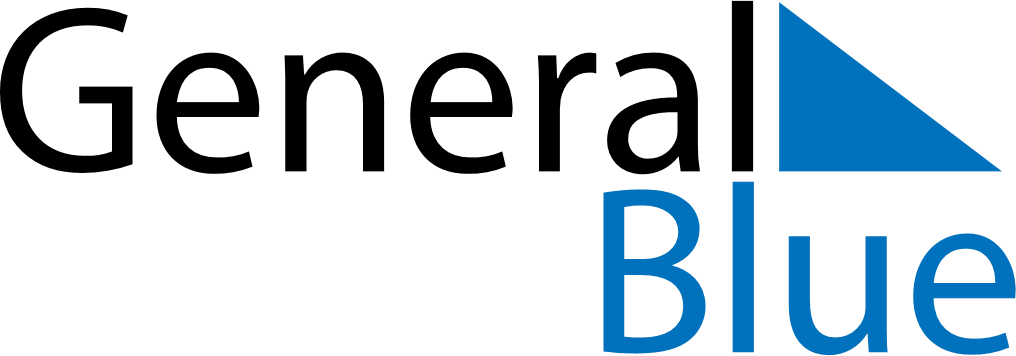 July 2024July 2024July 2024July 2024July 2024July 2024Kaelviae, Central Ostrobothnia, FinlandKaelviae, Central Ostrobothnia, FinlandKaelviae, Central Ostrobothnia, FinlandKaelviae, Central Ostrobothnia, FinlandKaelviae, Central Ostrobothnia, FinlandKaelviae, Central Ostrobothnia, FinlandSunday Monday Tuesday Wednesday Thursday Friday Saturday 1 2 3 4 5 6 Sunrise: 3:11 AM Sunset: 11:49 PM Daylight: 20 hours and 38 minutes. Sunrise: 3:12 AM Sunset: 11:47 PM Daylight: 20 hours and 34 minutes. Sunrise: 3:14 AM Sunset: 11:46 PM Daylight: 20 hours and 31 minutes. Sunrise: 3:16 AM Sunset: 11:44 PM Daylight: 20 hours and 27 minutes. Sunrise: 3:19 AM Sunset: 11:42 PM Daylight: 20 hours and 23 minutes. Sunrise: 3:21 AM Sunset: 11:40 PM Daylight: 20 hours and 19 minutes. 7 8 9 10 11 12 13 Sunrise: 3:23 AM Sunset: 11:38 PM Daylight: 20 hours and 15 minutes. Sunrise: 3:26 AM Sunset: 11:36 PM Daylight: 20 hours and 10 minutes. Sunrise: 3:28 AM Sunset: 11:34 PM Daylight: 20 hours and 5 minutes. Sunrise: 3:31 AM Sunset: 11:32 PM Daylight: 20 hours and 0 minutes. Sunrise: 3:33 AM Sunset: 11:29 PM Daylight: 19 hours and 55 minutes. Sunrise: 3:36 AM Sunset: 11:27 PM Daylight: 19 hours and 50 minutes. Sunrise: 3:39 AM Sunset: 11:24 PM Daylight: 19 hours and 45 minutes. 14 15 16 17 18 19 20 Sunrise: 3:42 AM Sunset: 11:22 PM Daylight: 19 hours and 40 minutes. Sunrise: 3:44 AM Sunset: 11:19 PM Daylight: 19 hours and 34 minutes. Sunrise: 3:47 AM Sunset: 11:16 PM Daylight: 19 hours and 29 minutes. Sunrise: 3:50 AM Sunset: 11:14 PM Daylight: 19 hours and 23 minutes. Sunrise: 3:53 AM Sunset: 11:11 PM Daylight: 19 hours and 17 minutes. Sunrise: 3:56 AM Sunset: 11:08 PM Daylight: 19 hours and 11 minutes. Sunrise: 3:59 AM Sunset: 11:05 PM Daylight: 19 hours and 6 minutes. 21 22 23 24 25 26 27 Sunrise: 4:02 AM Sunset: 11:02 PM Daylight: 19 hours and 0 minutes. Sunrise: 4:05 AM Sunset: 10:59 PM Daylight: 18 hours and 54 minutes. Sunrise: 4:08 AM Sunset: 10:56 PM Daylight: 18 hours and 48 minutes. Sunrise: 4:11 AM Sunset: 10:53 PM Daylight: 18 hours and 41 minutes. Sunrise: 4:14 AM Sunset: 10:50 PM Daylight: 18 hours and 35 minutes. Sunrise: 4:17 AM Sunset: 10:47 PM Daylight: 18 hours and 29 minutes. Sunrise: 4:21 AM Sunset: 10:44 PM Daylight: 18 hours and 23 minutes. 28 29 30 31 Sunrise: 4:24 AM Sunset: 10:41 PM Daylight: 18 hours and 17 minutes. Sunrise: 4:27 AM Sunset: 10:38 PM Daylight: 18 hours and 10 minutes. Sunrise: 4:30 AM Sunset: 10:34 PM Daylight: 18 hours and 4 minutes. Sunrise: 4:33 AM Sunset: 10:31 PM Daylight: 17 hours and 58 minutes. 